Belangrijke risico-informatie voor patiënten die een GlucaGen® HypoKit (glucagon) hebbenGeachte heer, mevrouw,De fabrikant van GlucaGen® HypoKit (glucagon), Novo Nordisk, heeft aangekondigd een aantal charges terug te roepen van de markt. Glucagon wordt gebruikt voor de behandeling van ernstige hypoglykemie (zeer lage bloedsuiker) bij mensen met diabetes die insuline gebruiken. Glucagon wordt gebruikt als zij niet in staat zijn suiker via de mond in te nemen.Novo Nordisk heeft onderzoek uitgevoerd waaruit bleek dat een klein aantal naalden (0,006%) los kan laten van de bijgeleverde voorgevulde spuit. Om de patiëntveiligheid te borgen worden alle producten uit te betrokken charges teruggeroepen van de Nederlandse markt. Het betreft de volgende charges met bijbehorende uiterste houdbaarheidsdatum: U kunt het chargenummer vinden op de verpakking (zie afbeelding hieronder). 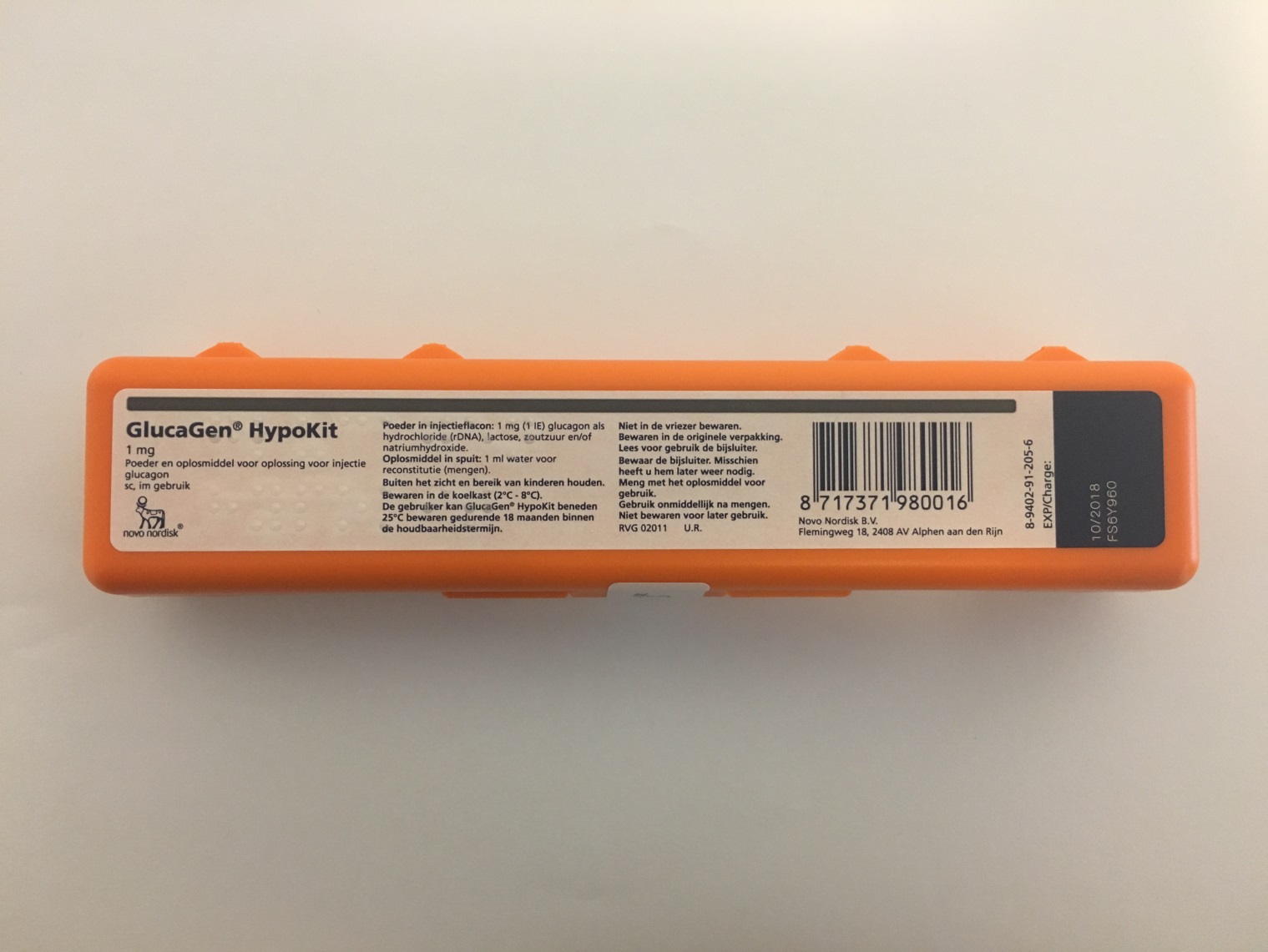 Wat moet u doen? Glucagon wordt gebruik bij ernstige hypoglykemie (zeer lage bloedsuiker), wanneer u zelf niet meer in staat bent om suiker in te nemen. Het is daarom van groot belang dat u beschikt over een goed werkende GlucaGen® HypoKit. Wij vragen u daarom om het chargenummer op uw verpakking goed te controleren. Als u een verpakking heeft met een van de bovengenoemde chargenummers moet u deze terug brengen naar uw apotheek. Uw apotheker zal de verpakking kosteloos voor u omruilen. Als u een GlucaGen® HypoKit heeft met een ander chargenummer dan de nummers die hierboven staan is er geen reden tot bezorgdheid. U kunt er vanuit gaan dat naald goed op de voorgevulde spuit zit en dat u deze verpakking veilig kunt gebruiken. U hoeft deze verpakking dus niet terug te brengen naar de apotheek. Met vriendelijke groet, Uw apothekerCharge Uiterste houdbaarheidsdatumFS6X11905/2018FS6X76508/2018FS6X49308/2018FS6X53508/2018FS6W93905/2018FS6X05905/2018FS6X19609/2018FS6X59008/2018FS6X71708/2018FS6X89908/2018FS6Y02409/2018